Supplementary Table 1. Percent of PERCH enrolled children who were whole blood (WB) pneumococcal PCR positive by case and control groups, overall and by siteAbbreviations: MCPP, microbiologically confirmed pneumococcal pneumonia; BCx, blood culture; CXR, chest radiograph; CXR-AC, alveolar consolidation on CXR; RTI, controls with respiratory tract illness; Spn, pneumococcus; PCR, polymerase chain reaction; N/A, no children in this case group at the site.MCPP defined as isolation of pneumococcus from blood culture, culture or PCR of lung aspirate or pleural fluid, or BinaxNOW antigen detection on pleural fluid.CXR+ defined as radiographic evidence of pneumonia (consolidation and/or other infiltrates).Confirmed non-Spn bacterial case was defined as a case with any non-Spn bacterial pathogen detected by blood culture, by lung aspirate culture or PCR, or by pleural fluid culture or PCR.Results are presented graphically in Figure 1.Supplementary Tables 2A Whole blood pneumococcal PCR positivity by PERCH case-control group and clinical characteristicsN/A, data not collected for controls.Abbreviations: MCPP, microbiologically confirmed pneumococcal pneumonia; WB, whole blood; PCV, pneumococcal conjugate vaccine; CXR, chest radiograph; CXR-AC, alveolar consolidation on CXR; WBC, white blood cells; CRP, C-reactive protein; HIV, human immunodeficiency virus; PCR, polymerase chain reaction; NP, nasopharyngeal; OP, oropharyngeal; RTI, respiratory tract illness. a MCPP defined as isolation of pneumococcus from blood culture, culture or PCR of lung aspirate or pleural fluid, or BinaxNOW antigen detection on pleural fluid.bNon-confirmed cases defined as cases without isolation of bacteria from culture of blood, lung aspirate or pleural fluid, or PCR of lung aspirate or pleural fluid.c CXR+ defined as radiographic evidence of pneumonia (consolidation and/or other infiltrates).d Confirmed non-pneumococcal bacterial case was defined as a case with any non-pneumococcal bacterial pathogen detected by blood culture, by lung aspirate culture or PCR, or by pleural fluid culture or PCR.e PCV vaccinated defined as at least 1 dose.f Prior use of antibiotics defined as serum bioassay positive, antibiotic administration at the referral facility, or antibiotic administration prior to blood specimen collection at the study facility.g Hypoxemia was defined as <92% on room air (<90% at elevation, Zambia and South Africa) or a requirement for supplemental oxygen if a room air reading was not available.Supplementary Tables 2B Whole blood pneumococcal PCR positivity by PERCH case-control group and clinical characteristicsN/A, data not collected for controls.Abbreviations: MCPP, microbiologically confirmed pneumococcal pneumonia; WB, whole blood; PCV, pneumococcal conjugate vaccine; CXR, chest radiograph; CXR-AC, alveolar consolidation on CXR; WBC, white blood cells; CRP, C-reactive protein; HIV, human immunodeficiency virus; PCR, polymerase chain reaction; NP, nasopharyngeal; OP, oropharyngeal; RTI, respiratory tract illness. a MCPP defined as isolation of pneumococcus from blood culture, culture or PCR of lung aspirate or pleural fluid, or BinaxNOW antigen detection on pleural fluid.bNon-confirmed cases defined as cases without isolation of bacteria from culture of blood, lung aspirate or pleural fluid, or PCR of lung aspirate or pleural fluid.c CXR+ defined as radiographic evidence of pneumonia (consolidation and/or other infiltrates).d Confirmed non-pneumococcal bacterial case was defined as a case with any non-pneumococcal bacterial pathogen detected by blood culture, by lung aspirate culture or PCR, or by pleural fluid culture or PCR.e PCV vaccinated defined as at least 1 dose.f Prior use of antibiotics defined as serum bioassay positive, antibiotic administration at the referral facility, or antibiotic administration prior to blood specimen collection at the study facility.g Hypoxemia was defined as <92% on room air (<90% at elevation, Zambia and South Africa) or a requirement for supplemental oxygen if a room air reading was not available.Supplementary Tables 2C Whole blood pneumococcal PCR positivity by PERCH case-control group and clinical characteristicsN/A, data not collected for controls.Abbreviations: MCPP, microbiologically confirmed pneumococcal pneumonia; WB, whole blood; PCV, pneumococcal conjugate vaccine; CXR, chest radiograph; CXR-AC, alveolar consolidation on CXR; WBC, white blood cells; CRP, C-reactive protein; HIV, human immunodeficiency virus; PCR, polymerase chain reaction; NP, nasopharyngeal; OP, oropharyngeal; RTI, respiratory tract illness. a MCPP defined as isolation of pneumococcus from blood culture, culture or PCR of lung aspirate or pleural fluid, or BinaxNOW antigen detection on pleural fluid.bNon-confirmed cases defined as cases without isolation of bacteria from culture of blood, lung aspirate or pleural fluid, or PCR of lung aspirate or pleural fluid.c CXR+ defined as radiographic evidence of pneumonia (consolidation and/or other infiltrates).d Confirmed non-pneumococcal bacterial case was defined as a case with any non-pneumococcal bacterial pathogen detected by blood culture, by lung aspirate culture or PCR, or by pleural fluid culture or PCR.e PCV vaccinated defined as at least 1 dose.f Prior use of antibiotics defined as serum bioassay positive, antibiotic administration at the referral facility, or antibiotic administration prior to blood specimen collection at the study facility.g Hypoxemia was defined as <92% on room air (<90% at elevation, Zambia and South Africa) or a requirement for supplemental oxygen if a room air reading was not available.Supplementary Tables 2D Whole blood pneumococcal PCR positivity by PERCH case-control group and clinical characteristics N/A, data not collected for controls.Abbreviations: MCPP, microbiologically confirmed pneumococcal pneumonia; WB, whole blood; PCV, pneumococcal conjugate vaccine; CXR, chest radiograph; CXR-AC, alveolar consolidation on CXR; WBC, white blood cells; CRP, C-reactive protein; HIV, human immunodeficiency virus; PCR, polymerase chain reaction; NP, nasopharyngeal; OP, oropharyngeal; RTI, respiratory tract illness. a MCPP defined as isolation of pneumococcus from blood culture, culture or PCR of lung aspirate or pleural fluid, or BinaxNOW antigen detection on pleural fluid.bNon-confirmed cases defined as cases without isolation of bacteria from culture of blood, lung aspirate or pleural fluid, or PCR of lung aspirate or pleural fluid.c CXR+ defined as radiographic evidence of pneumonia (consolidation and/or other infiltrates).d Confirmed non-pneumococcal bacterial case was defined as a case with any non-pneumococcal bacterial pathogen detected by blood culture, by lung aspirate culture or PCR, or by pleural fluid culture or PCR.e Prior use of antibiotics defined as serum bioassay positive, antibiotic administration at the referral facility, or antibiotic administration prior to blood specimen collection at the study facility.f Hypoxemia was defined as <92% on room air (<90% at elevation, Zambia and South Africa) or a requirement for supplemental oxygen if a room air reading was not available.Supplementary Tables 2E Whole blood pneumococcal PCR positivity by PERCH case-control group and clinical characteristicsN/A, data not collected for controls.Abbreviations: MCPP, microbiologically confirmed pneumococcal pneumonia; WB, whole blood; PCV, pneumococcal conjugate vaccine; CXR, chest radiograph; CXR-AC, alveolar consolidation on CXR; WBC, white blood cells; CRP, C-reactive protein; HIV, human immunodeficiency virus; PCR, polymerase chain reaction; NP, nasopharyngeal; OP, oropharyngeal; RTI, respiratory tract illness. a MCPP defined as isolation of pneumococcus from blood culture, culture or PCR of lung aspirate or pleural fluid, or BinaxNOW antigen detection on pleural fluid.bNon-confirmed cases defined as cases without isolation of bacteria from culture of blood, lung aspirate or pleural fluid, or PCR of lung aspirate or pleural fluid.c CXR+ defined as radiographic evidence of pneumonia (consolidation and/or other infiltrates).d Confirmed non-pneumococcal bacterial case was defined as a case with any non-pneumococcal bacterial pathogen detected by blood culture, by lung aspirate culture or PCR, or by pleural fluid culture or PCR.e PCV vaccinated defined as at least 1 dose.f Prior use of antibiotics defined as serum bioassay positive, antibiotic administration at the referral facility, or antibiotic administration prior to blood specimen collection at the study facility.g Hypoxemia was defined as <92% on room air (<90% at elevation, Zambia and South Africa) or a requirement for supplemental oxygen if a room air reading was not available.Supplementary Tables 2F Whole blood pneumococcal PCR positivity by PERCH case-control group and clinical characteristicsN/A, data not collected for controls.Abbreviations: MCPP, microbiologically confirmed pneumococcal pneumonia; WB, whole blood; PCV, pneumococcal conjugate vaccine; CXR, chest radiograph; CXR-AC, alveolar consolidation on CXR; WBC, white blood cells; CRP, C-reactive protein; HIV, human immunodeficiency virus; PCR, polymerase chain reaction; NP, nasopharyngeal; OP, oropharyngeal; RTI, respiratory tract illness. Restricted to case groups with WB pneumococcal PCR positive children.aNon-confirmed cases defined as cases without isolation of bacteria from culture of blood, lung aspirate or pleural fluid, or PCR of lung aspirate or pleural fluid.b Prior use of antibiotics defined as serum bioassay positive, antibiotic administration at the referral facility, or antibiotic administration prior to blood specimen collection at the study facility.c Hypoxemia was defined as <92% on room air (<90% at elevation, Zambia and South Africa) or a requirement for supplemental oxygen if a room air reading was not available.d CXR+ defined as radiographic evidence of pneumonia (consolidation and/or other infiltrates).Supplementary Tables 2G Whole blood pneumococcal PCR positivity by PERCH case-control group and clinical characteristicsN/A, data not collected for controls.Abbreviations: MCPP, microbiologically confirmed pneumococcal pneumonia; WB, whole blood; PCV, pneumococcal conjugate vaccine; CXR, chest radiograph; CXR-AC, alveolar consolidation on CXR; WBC, white blood cells; CRP, C-reactive protein; HIV, human immunodeficiency virus; PCR, polymerase chain reaction; NP, nasopharyngeal; OP, oropharyngeal; RTI, respiratory tract illness. Restricted to case groups with WB pneumococcal PCR positive children.aNon-confirmed cases defined as cases without isolation of bacteria from culture of blood, lung aspirate or pleural fluid, or PCR of lung aspirate or pleural fluid.b CXR+ defined as radiographic evidence of pneumonia (consolidation and/or other infiltrates).c Prior use of antibiotics defined as serum bioassay positive, antibiotic administration at the referral facility, or antibiotic administration prior to blood specimen collection at the study facility.d Hypoxemia was defined as <92% on room air (<90% at elevation, Zambia and South Africa) or a requirement for supplemental oxygen if a room air reading was not available.Supplementary Table 3: Characteristics associated with whole blood pneumococcal PCR-positivity among general pediatric admissions to Kilifi County Hospital, all childrenAbbreviations: WB, pneumococcal whole blood; CXR+, chest radiograph positive; NP, nasopharyngeal; NP/OP, nasopharyngeal/oropharyngeal; a Pneumococcus isolated on blood culture specimen.b Children who did not have cerebrospinal fluid collected.  No pathogens were identified on blood culture.c Not severe or very severe pneumonia syndrome includes children with any other medical cause of admission, including other respiratory illnesses.d Confirmed for another pathogen by culture of blood or cerebrospinal fluid.e Respiratory viruses tested by multiplex PCR include respiratory syncytial virus A and B; parainfluenza viruses 1, 2, 3, and 4; coronaviruses OC43, NL63, 229E and HKU; human metapneumovirus A and B; human bocavirus; influenza viruses A, B and C; parecho/enterovirus; cytomegalovirus; and adenovirus.f CXR results were included where children with WHO severe or very severe pneumonia had had a digitalised CXR and standardised reporting according to WHO methods was available. A greater number of CXR results became available after March 2012 when a mobile CXR unit was procured.P-values obtained by chi-square or Fisher’s exact test for difference in whole blood pneumococcal PCR positivity by characteristic within each sub-group. Bold indicates p<.05.N/A indicates data not systematically collected for the sub-group. Supplementary Figure 1 Flow diagram of enrolment for general paediatric admissions to Kilifi County Hospital, December 2010 to December 2013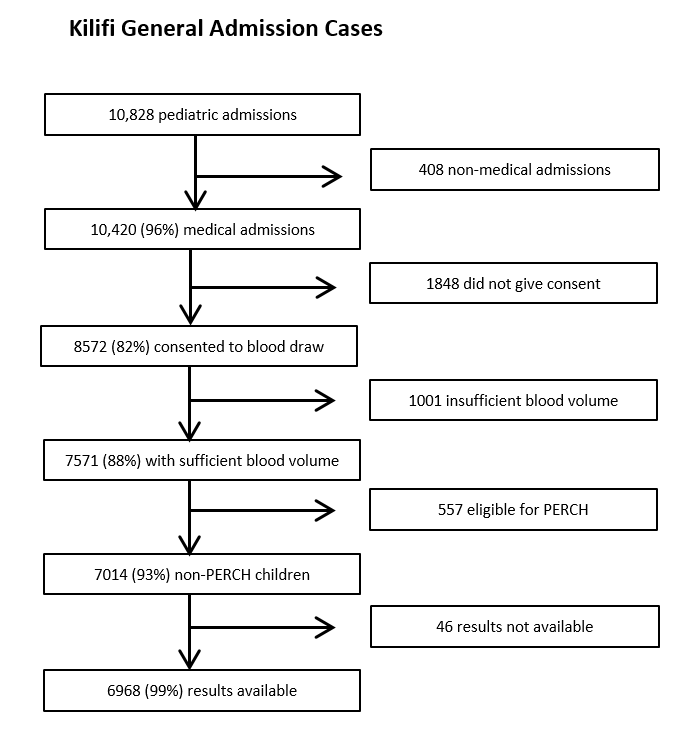 Supplementary Figure 2a. Proportion of PERCH whole blood specimens positive for pneumococcus by PCR by specimen collection date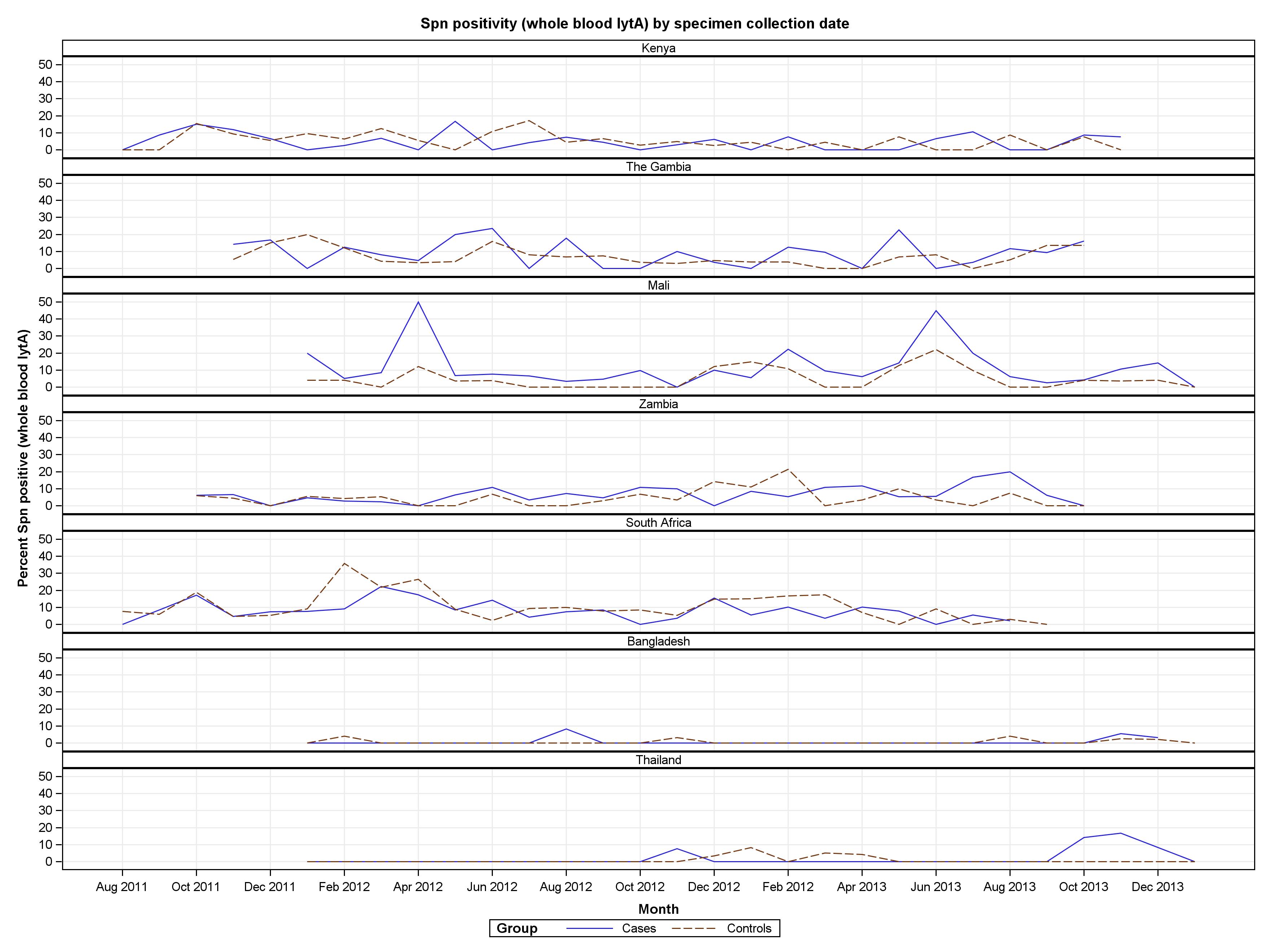 Lines correspond to enrollment period at the site.Abbreviations: PCR, polymerase chain reaction; Spn, pneumococcus.Supplementary Figure 2b. Proportion of PERCH whole blood specimens positive for pneumococcus by PCR by nucleic acid extraction date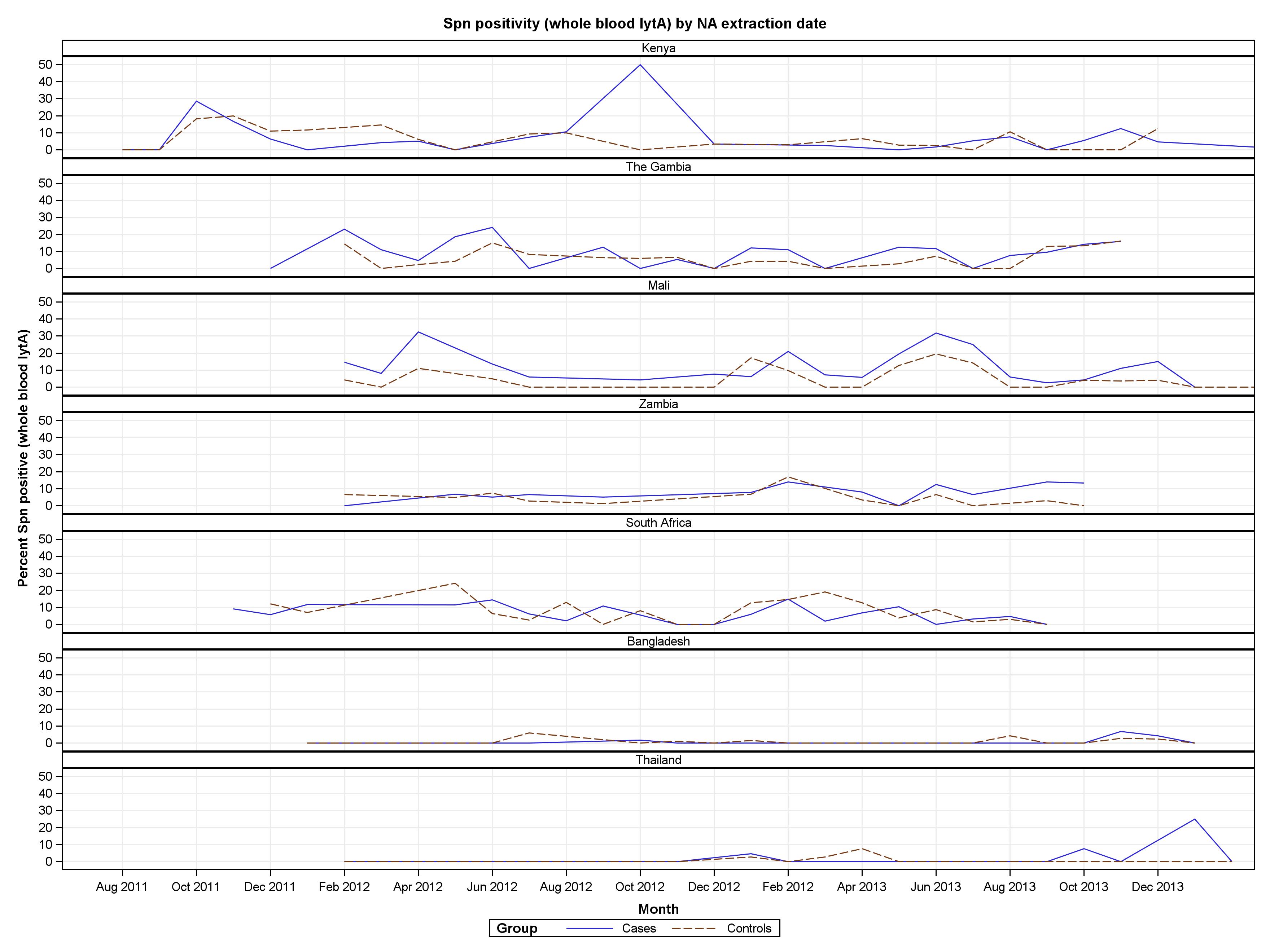 Lines correspond to enrollment period at the site.Abbreviations: PCR, polymerase chain reaction; Spn, pneumococcus.Supplementary Figure 2c. Proportion of PERCH whole blood specimens positive for pneumococcus by PCR by PCR run date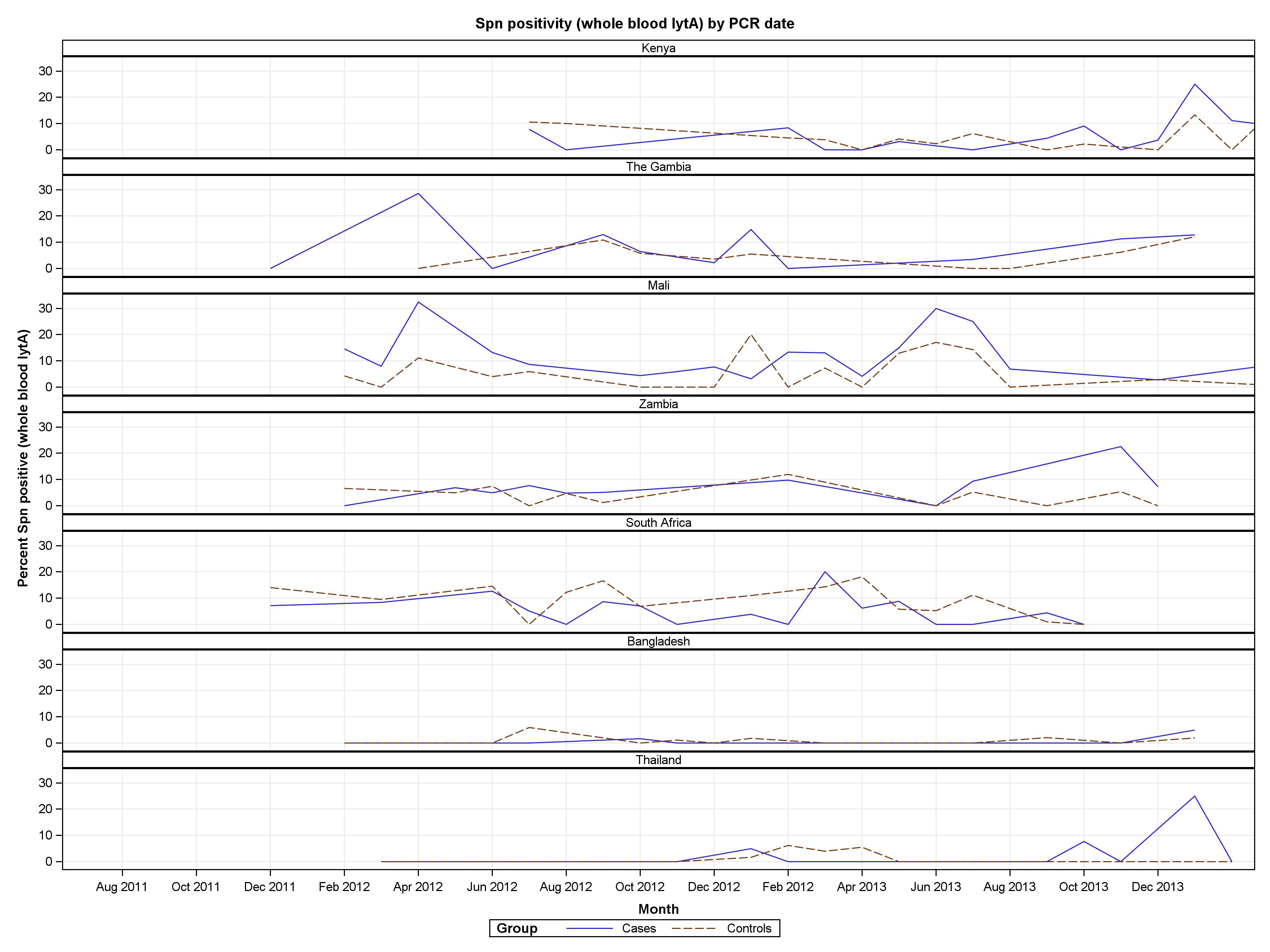 Lines correspond to enrollment period at the site.  Abbreviations: PCR, polymerase chain reaction; Spn, pneumococcus.Acknowledgements:PERCH Expert Group. William C. Blackwelder, Harry Campbell, John A. Crump, Adegoke Falade, Menno D de Jong, Claudio Lanata, Kim Mulholland, Shamim Qazi, Cynthia G. Whitney.Pneumonia Methods Working Group. Robert E Black, Zulfiqar A Bhutta, Harry Campbell, Thomas Cherian, Derrick W Crook, Menno D de Jong, Scott F Dowell, Stephen M Graham, Keith P Klugman, Claudio F Lanata, Shabir A Madhi, Paul Martin, James P Nataro, Franco M Piazza, Shamim A Qazi, and Heather J Zar.  PERCH Chest Radiograph Reading PanelReaders: Dr. Kamrun Nahar, Dr. Fariha Bushra Matin, Dr. Claire Oluwalana, Dr. Bernard Ebruke, Dr. Joyce Sande, Dr. Micah Silaba Ominde, Dr. Mahamadou Diallo, Dr. Breanna Barger-Kamate, Dr. Nasreen Mahomed, Dr. David P. Moore, Dr. Anchalee Kruatrachue, Dr. Piyarat Suntarattiwong, Dr. Musaku Mwenechanya, Dr. Rasa Izadnegahdar, Arbitrators: Dr. Vera Manduku, Dr. John DeCampo, Dr. Marg DeCampo, Dr. Fergus Gleeson.PERCH Contributors:Bangladesh: Kamrun Nahar, Arif Uddin Sikdir, Sharifa Yeasmin, Dilruba Ahmed, Muhammad Ziaur Rahman, Muhammad Yunus, Muhammad Al Fazl Khan, Muhammad Jubayer Chisti, Abu Sadat Muhammad Sayeem, Shahriar Bin Elahi, Mustafizur Rahman; The Gambia: Michel Dione, Emmanuel Olutunde, Peter Githua, Ogochukwu Ofordile, Rasheed Salaudeen, David Parker; Kenya: Shebe Mohamed, Siti Ndaa, Micah Silaba, Neema Muturi, Angela Karani, Sammy Nyongesa, Anne Bett, Daisy Mugo, Salim Mwarumba, Robert Musyimi, Andrew Brent, James Nokes, David Mulewa, Joyce Sande, John Odhiambo, Joshua Wambua, Nuru Kibirige, Caroline Mulunda, Hellen Mjalla, Norbert Katira, Karen Dama, Loice Masha, Christine Mutunga, Mwanajuma Ngama, Stephen Mangi, Riziki Anthony, Mwarua Yubu, Elijah Wakili, Benson Katana, Shoboi Mgunya, Emmanuel Mumba, Benedict Mver, George Kuria, Felix Githinji, Norbert Kihuha, Boniface Jibendi, Tahreni Bwanaali, Agustus Kea; Mali: Nana Kourouma, Aliou Toure, Mahamadou Diallo, Breana Barger-Kamate, Mariam Samake, Seydou Sissoko, Abdoul Aziz Maiga, Mariam Samake, Toumani Sidibe, Mariam Sylla, Aziz Diakite, Bassirou Diarra; South Africa: Azwidihwi Takalani, Andrea Hugo, Susan Nzenze, Ndulela Titi, Mmabatho Selela, Malebo Motiane, Minah Nkuna,	Nonhlanhla Tsholetsane, Sibonsile Moya, Debra Katisi, Tondani Netshishivhe, Lerato Mapetla, Gudani Singo, Simphiwe Gasa, Cece Mgenge, Nozipho Mthunzi, Nombulelo Monedi, Tanja Adams, Shafeeka Mangera, Jeannette Wadula, Peter Tsaagane, Jenifer L. Vaughan, Sakina Loonat, Martin Hale, Sugeshnee Pather, Mariëtte Middel, Siobhan Trenor, Palesa Morailane, Ntombi Maya, Rene Sterley, Charné Combrinck, Given Malete, Lerato Qoza, Grizelda Liebenberg, Hendrik van Jaarsveld, Zunaid Kraft, Lisa-Marie Mollentze, Lourens Combrinck, Tsholofelo Mosome; Thailand: Sununta Henchaichon, Dr. Tussanee Amornintapichet, Dr. Somchai Chuananont, Toni Whistler, Juraiporn Ratanodom, Patranuch Sapchookul, Ornuma Sangwichian, Sirirat Makprasert, Manoon Hirunsalee, Possawat Jorakate, Anek Kaewpan, Duangkamol Siludjai, Apiwat Lapamnouysup, Dr. Wantana Paveenkittiporn, Waraporn Ubonphen, Dr. Peera Areerat, Ms.Yupapan Wannachaiwong, Ms Tewa Faipet, Ms Punnat Natnarakorn, Ms Ahchanan Sacharone, Mr.Winai Makmool, Ms. Kanlaya Sornwong, Ms. Promporn Sansuriwong, Ms. Ratchanida Potiya, Ms. Wasana Hongsawong, Ms.Wipa Matchaikhen, Ms. Thatsanawan Chaiyabil, Ms.Piyapai Wannarach, Ms Chamaiporn Wadeesirisak, Mr. Yuttapong Norapet, Mattana Bangkung, Mr. Barameht Piralam, Sathapana Naorat, Anchalee Jatapai, Prasong Srisaengchai, Dr. Leonard Peruski, Ms.Dawan Phaensoongnoen, Ms.Tussaaorn Klangprapan, Ms.Narawadee Dumrongdee, Ms.Atchara Srithongkham, Mr. Piyawut Noinont, Ms. Pornthip Kamlee, Ms.Siyapa  Mongkornsuk; Zambia: Justin Mulindwa, Musaku Mwenechanya, John Mwaba, Magdalene Mwale, Julie Duncan, Kazungu Siazele, Muntanga Mapeni, Emily Hammond; Canterbury Health Laboratory, Christchurch, New Zealand: Rose Watt, Shalika Jayawardena; The Emmes Corporation, Rockville, Maryland: Mark Wolff, Megan Sanza, Omid Neyzari.SiteMCPP
casesMCPP
casesMCPP BCx+ CasesMCPP BCx+ CasesNon-confirmed CXR-AC
casesNon-confirmed CXR-AC
casesNon-confirmed CXR+
casesNon-confirmed CXR+
casesNon-confirmed
casesNon-confirmed
casesConfirmed non-Spn bacterial caseConfirmed non-Spn bacterial caseAll
casesAll
casesAll
controlsAll
controlsNon-RTI
controlsNon-RTI
controlsRTI
controlsRTI
controlsNWB+n (%)NWB+n (%)NWB+n (%)NWB+n (%)NWB+n (%)NWB+n (%)NWB+n (%)NWB+n (%)NWB+n (%)NWB+n (%)All Sites5636 (64.3)4430 (68.2)85383 (9.7)1745127 (7.3)3832243 (6.3)10712 (11.2)3995291 (7.3)4987273 (5.5)3806203 (5.3)118170 (5.9)Kilifi, Kenya43 (75)43 (75.0)988
(8.2)23915
( 6.3)55625
(4.5)63 (50.0)56631 (5.5)75148 (6.4)56230 (5.3)18918 (9.5)Basse, The Gambia166 (37.5)105 (50.0)8510
(11.8)25320
(7.9)57051
(8.9)164 (25.0)60261 (10.1)60847 (7.7)45836 (7.9)15011 (7.3)Bamako, Mali2419 (79.2)2218 (81.8)12816
(12.5)23025
(10.9)61956
(9.0)262 (7.7)66977 (11.5)71538 (5.3)41922 (5.3)29616 (5.4)Lusaka, Zambia74 (57.1)74 (57.1)15518
(11.6)22122
(10.0)49437
(7.5)232 (8.7)52443 (8.2)60331 (5.1)50722 (4.3)969 (9.4)Soweto, South Africa54 (80)10 (0.0)29030
(10.3)50044
(8.8)88566
(7.5)271 (3.7)91771 (7.7)96398 (10.2)91090 (9.9)538 (15.1)Thailand0N/A0N/A410 (0.0)960 (0.0)2183
(1.4)60 (0.0)2243 (1.3)6225 (0.8)3781 (0.3)2444 (1.6)Bangladesh0N/A0N/A561
(1.8)2061
(0.5)4905
(1.0)30 (0.0)4935 (1.0)7256 (0.8)5722 (0.3)1534 (2.6)KenyaAll MCPP casesa
N=4All MCPP casesa
N=4All MCPP casesa
N=4Non-Confirmed casesb
N=556Non-Confirmed casesb
N=556Non-Confirmed casesb
N=556Non-Confirmed
CXR+c cases
N=239Non-Confirmed
CXR+c cases
N=239Non-Confirmed
CXR+c cases
N=239Non-Confirmed
CXR-AC cases
N=98Non-Confirmed
CXR-AC cases
N=98Non-Confirmed
CXR-AC cases
N=98Confirmed non-pneu bacterial cased
N=6Confirmed non-pneu bacterial cased
N=6Confirmed non-pneu bacterial cased
N=6All controls
N=751All controls
N=751All controls
N=751RTI controls
N=189RTI controls
N=189RTI controls
N=189Non-RTI controls
N=562Non-RTI controls
N=562Non-RTI controls
N=562Nn (%) WB+ORNn (%) WB+ORNn (%) WB+ORNn (%) WB+ORNn (%) WB+ORNn (%) WB+ORNn (%) WB+ORNn (%) WB+OROverall43
(75.0)55625
(4.5)23915
( 6.3)988
(8.2)63
(50.0)75148
(6.4)18918
(9.5)56230
(5.3)Age--P=.84P=.64P=.80P=.55P=.91P=.84P=.74	1-5 mos00
(0.0)----1787
(3.9)----723
(4.2)----392
(5.1)----32
(66.7)----18914
(7.4)----464
(8.7)----14310
(7.0)----	6-11 mos10
(0.0)----1145
(4.4)1.15573
(5.3)1.28141
(7.1)1.6731
(33.3)0.3616711
(6.6)0.89516
(11.8)1.351165
(4.3)0.63	12-23 mos11
(100)----1549
(5.8)1.49737
(9.6)2.24253
(12.0)2.3300
(0.0)----21713
(6.0)0.8574
(7.0)0.791609
(5.6)0.8	24-59 mos22
(100)----1104
(3.6)0.97372
(5.4)1.4202
(10.0)2.0300
(0.0)----17810
(5.6)0.75354
(11.4)1.351436
(4.2)0.6GenderP=.50P=.74P=.52P=.95P=.56P=.39P=.55P=.48	Female22
(100)522811
(4.8)1.151088
(7.4)1.4484
(8.3)1.0452
(40.0)0.2435820
(5.6)0.77978
(8.2)0.7526112
(4.6)0.77	Male21
(50.0)----32814
(4.3)----1317
(5.3)----504
(8.0)----11
(100)----39228
(7.1)----9210
(10.9)----30018
(6.0)----HIV infected--P=.61P=.57P=.71--P=.60  P=.66P=.45	Yes00
(0)----40
(0.0)2.3620
(0)2.9520
(0.0)2.0400
(0.0)----20
(0.0)2.7410
(0.0)2.7610
(0.0)5.7	No4.03
(75.0)----50022
(4.4)----21213
(6.1)----837
(8.4)----52
(40.0)----63843
(6.7)----16217
(10.5)----47626
(5.5)----PCV vaccinatede--P=.31P=.40P=.41P=.56P=.29P=.41P=.28	Yes43
(75.0)----48024
(5.0)2.3821515
(7.0)3.48828
(9.8)3.5452
(40.0)0.2469343
(6.2)0.5717916
(8.9)0.4451427
(5.3)0.52	No00
(0.0)----671
(1.5)----220
(0.0)----150
(0.0)----11
(100)----424
(9.5)----71
(14.3)----353
(8.6)----Very severe pneumoniaP=.82P=.09P=.03P=.11P=.26------	Yes32
(66.7)0.5628217
(6.0)2.079110
(11.0)3.36446
(13.6)3.5543
(75.0)11.7----N/A--------N/A--------N/A----	No11
(100)----2748
(2.9)----1485
(3.4)----542
(3.7)----20
(0.0)--------N/A--------N/A--------N/A----Prior antibiotic usefP=.81P=.26P=.82P=.90P>.99P=.02P=.005P=.56	Yes11
(100)1.8719812
(6.1)1.6836
(7.2)1.13333
(9.1)1.121
(50.0)1214
(19.0)3.953
(60.0)14.6161
(6.3)1.69	No32
(66.7)----30912
(3.9)----1369
(6.6)----575
(8.8)----42
(50.0)----70243
(6.1)----17615
(8.5)----52628
(5.3)----NP culture positive for PneumococcusP=0.821P=.09P=.01P=.049P=.56P=.03P=.25P=.16	Yes32
(66.7)0.5630318
(5.9)2.1213114
(10.7)8.84477
(14.9)6.2352
(40.0)0.2458544
(7.5)2.9316618
(10.8)5.6141926
(6.2)2.07	No11
(100)----2527
(2.8)----1081
(0.9)----511
(2.0)----11
(100)----1644
(2.4)----220
(0.0)----1424
(2.8)----Pneumococcus colonized (culture or PCR positive)--P=.07P=.14P=.25--P=.15P=.57P=.34	Yes43
(75.0)----43424
(5.5)4.7919115
(7.9)8.52768
(10.5)5.5863
(50.0)----66246
(6.9)2.6117918
(10.1)2.448328
(5.8)1.91	No00
(0.0)----1211
(0.8)----480
(0.0)----220
(0.0)----00
(0.0)----882
(2.3)----100
(0.0)----782
(2.6)----Pneumococcal NP/OP PCR density >6.9 log10 copies/mL--P=.27P=.054P=.02P=.55P=.60P=.44P=.93	Yes00
(0.0)----262
(7.7)2.2102
(20.0)4.7242
(50.0)13.631
(33.3)0.36141
(7.1)1.6171
(14.3)2.1870
(0.0)1.14	No43
(75.0)----52923
(4.3)----22913
(5.7)----946
(6.4)----32
(66.7)----73547
(6.4)----18217
(9.3)----55330
(5.4)----NP/OP PCR positive for any virus--P=.91P=.81P=.89P=.55P=.76P=.07P=.13	Yes43
(75.0)----48522
(4.5)0.9421314
(6.6)1.24847
(8.3)0.8731
(33.3)0.3656037
(6.6)1.1114711
(7.5)0.441326
(6.3)2.18	No00
(0.0)----703
(4.3)----261
(3.8)----141
(7.1)----32
(66.7)----18911
(5.8)----427
(16.7)----1474
(2.7)----HypoxemiagP=.29P=.65P=.79P=.61P=.55------	Yes10
(0)0.051606
(3.8)0.81895
(5.6)0.86463
(6.5)0.6931
(33.3)0.36----N/A--------N/A--------N/A----	No33
(100)----39319
(4.8)----14910
(6.7)----525
(9.6)----32
(66.7)--------N/A--------N/A--------N/A----Died in hospital--P=.56P=.74P=.79P=.26------	Yes00
(0.0)----230
(0.0)0.42110
(0.0)0.670
(0.0)0.6622
(100)11.7----N/A--------N/A--------N/A----	No43
(75.0)----53325
( 4.7%)----22815
(6.6)----918
(8.8)----41
(25.0)--------N/A--------N/A--------N/A----CXR+--P=.10------------	Yes43
(75.0)----23915
(6.3)2.0623915
(6.3)----988
(8.2)----52
(40.0)--------N/A--------N/A--------N/A----	No00
(0.0)----2618
(3.1)----00
(0.0)----00
(0.0)----00
(0.0)--------N/A--------N/A--------N/A----Alveolar consolidation on CXRP=.82P=.06P=.32--P=.45------	Yes32
(66.7)0.56988
(8.2)2.35988
(8.2)1.68988
(8.2)----41
(25.0)0.14----N/A--------N/A--------N/A----	No11
(100)----40215
(3.7)----1417
(5.0)----00
(0.0)----11
(100)--------N/A--------N/A--------N/A----WBC >15mm3P=.82P=.34P=.49P=.85P=.12------	Yes32
(66.7)0.5621412
(5.6)1.471068
(7.5)1.43464
(8.7)1.1430
(0.0)0.02----N/A--------N/A--------N/A----	No11
(100)----33413
(3.9)----1317
(5.3)----524
(7.7)----33
(100)--------N/A--------N/A--------N/A----CRP > 40mg/L--P=.75P=.19P=.14--------	Yes43
(75.0)----1327
(5.3)1.16616
(9.8)2.14375
(13.5)4.2341
(25.0)--------N/A--------N/A--------N/A----	No00
(0.0)----29514
(4.7)----1246
(4.8)----381
(2.6)----00
(0.0)--------N/A--------N/A--------N/A----The GambiaAll MCPP casesa
N=16All MCPP casesa
N=16All MCPP casesa
N=16Non-Confirmed casesb
N=570Non-Confirmed casesb
N=570Non-Confirmed casesb
N=570Non-Confirmed
CXR+c cases
N=253Non-Confirmed
CXR+c cases
N=253Non-Confirmed
CXR+c cases
N=253Non-Confirmed
CXR-AC cases
N=85Non-Confirmed
CXR-AC cases
N=85Non-Confirmed
CXR-AC cases
N=85Confirmed non-pneu bacterial cased
N=16Confirmed non-pneu bacterial cased
N=16Confirmed non-pneu bacterial cased
N=16All controls
N=608All controls
N=608All controls
N=608RTI controls
N=150RTI controls
N=150RTI controls
N=150Non-RTI controls
N=458Non-RTI controls
N=458Non-RTI controls
N=458Nn (%) WB+ORNn (%) WB+ORNn (%) WB+ORNn (%) WB+ORNn (%) WB+ORNn (%) WB+ORNn (%) WB+ORNn (%) WB+OROverall166
(37.5)57051
(8.9)25320
(7.9)8510
(11.8)164
(25.0)60847
(7.7)15011
(7.3)45836
(7.9)AgeP=.92P=.35P=.51P=.29P=.68P=.44P=.31P=.89	1-5 mos41
(25.0)----23721
(8.9)----989
(9.2)----333
(9.1)----30
(0)----18418
(9.8)----425
(11.9)----14213
(9.2)----	6-11 mos42
(50.0)2.3312516
(12.8)1.52627
(11.3)1.27256
(24.0)2.930
(0)112311
(8.9)0.92334
(12.1)1.04907
(7.8)0.86	12-23 mos73
(42.9)1.821158
(7.0)0.8563
(5.4)0.62181
(5.6)0.7562
(33.3)3.891699
(5.3)0.53441
(2.3)0.241258
(6.4)0.69	24-59 mos10
(0)0.63936
(6.5)0.75371
(2.7)0.3990
(0)0.4642
(50.0)71329
(6.8)0.69311
(3.2)0.341018
(7.9)0.87GenderP=.35P=.28P=.42P=.60P=.33P=.84P=.91P=.76	Female32
(66.7)3.5222116
(7.2)0.71996
(6.1)0.67333
(9.1)0.781
(12.5)0.3128923
(8.0)1.06715
(7.0)0.9421818
(8.3)1.11	Male134
(30.8)----34935
(10.0)----15414
(9.1)----527
(13.5)----83
(37.5)----31924
(7.5)----796
(7.6)----24018
(7.5)----HIV infected--P=.40P=.17P=.93--------	Yes00
(0)----71
(14.3)2.341
(25.0)4.5730
(0)0.8500
(0)----00
(0)----00
(0)----00
(0)----	No156
(40.0)----48644
(9.1)----21518
(8.4)----7210
(13.9)----164
(25.0)----60847
(7.7)----15011
(7.3)----45836
(7.9)----PCV vaccinatedeP=.55P=.90P=.75P=.36P=.70P=.29P=.33P=.13	Yes135
(38.5)3.2440939
(9.5)1.0418615
(8.1)0.85619
(14.8)2.35102
(20.0)2.0649841
(8.2)1.831279
(7.1)0.4737132
(8.6)3.61	No20
(0)----13412
(9.0)----565
(8.9)----201
(5.0)----30
(0)----733
(4.1)----162
(12.5)----571
(1.8)----Very severe pneumoniaP=.14P=.68P=.36P=.09P=.33------	Yes116
(54.5)13705
(7.1)0.82263
(11.5)1.79113
(27.3)3.7181
(12.5)0.31----N/A--------N/A--------N/A----	No50
(0)----50046
(9.2)----22717
(7.5)----747
(9.5)----83
(37.5)--------N/A--------N/A--------N/A----Prior antibiotic usefP=.27P=.63P=.65P=.83P=.72P=.57P=.57--	Yes32
(66.7)4.52495
(10.2)1.26251
(4.0)0.67131
(7.7)0.8131
(33.3)1.6310
(0)3.7110
(0)3.7700
(0)----	No123
(25.0)----47642
(8.8)----20717
(8.2)----658
(12.3)----123
(25.0)----58147
(8.1)----14211
(7.7)----43936
(8.2)----NP culture positive for PneumococcusP=.82P=.39P=.69P=.88P=.87P=.21P=.051P=.53	Yes145
(35.7)1.7447841
(8.6)0.7320616
(7.8)0.8719
(12.7)1.1692
(22.2)1.2252939
(7.4)0.61409
(6.4)0.1938930
(7.7)0.75	No10
(0)----9010
(11.1)----454
(8.9)----121
(8.3)----61
(16.7)----718
(11.3)----82
(25.0)----636
(9.5)----Pneumococcus colonized (culture or PCR positive)--P=.80P=.33P=.66P=.76P=.04P=.10P=.11	Yes155
(33.3)----52447
(9.0)0.8722920
(8.7)4.217710
(13.0)2.02123
(25.0)1.8457142
(7.4)0.3614610
(6.8)0.1342532
(7.5)0.41	No00
(0)----434
(9.3)----210
(0)----60
(0)----20
(0)----295
(17.2)----31
(33.3)----264
(15.4)----Pneumococcal NP/OP PCR density >6.9 log10 copies/mLP=.55P=.81P=.29P=.66P=.43P=.21P=.19P=.41	Yes104
(40.0)2.08848
(9.5)1.1425
(11.9)1.76213
(14.3)1.3740
(0)0.24496
(12.2)1.77132
(15.4)2.87364
(11.1)1.56	No51
(20.0)----47443
(9.1)----20115
(7.5)----617
(11.5)----103
(30.0)----53241
(7.7)----1349
(6.7)----39832
(8.0)----NP/OP PCR positive for any virus--P=.87P=.97P=.53P=.76P=.44P=.25P=.73	Yes155
(33.3)----51848
(9.3)1.122619
(8.4)1.03769
(11.8)0.52123
(25.0)1.8445635
(7.7)0.761238
(6.5)0.4533327
(8.1)0.87	No00
(0)----403
(7.5)----171
(5.9)----61
(16.7)----20
(0)----12512
(9.6)----243
(12.5)----1019
(8.9)----HypoxemiagP=.22P=.14P=.26P=.39P=.38------	Yes22
(100)11.7390
(0)0.12260
(0)0.19110
(0)0.2740
(0)0.21----N/A--------N/A--------N/A----	No144
(28.6)----53051
(9.6)----22720
(8.8)----7410
(13.5)----124
(33.3)--------N/A--------N/A--------N/A----Died in hospitalP=.15P=.84P=.32P=.40P=.91------	Yes43
(75.0)6.33131
(7.7)1.2171
(14.3)2.6951
(20.0)2.5141
(25.0)1.16----N/A--------N/A--------N/A----	No123
(25.0)----55750
(9.0)----24619
(7.7)----809
(11.3)----123
(25.0)--------N/A--------N/A--------N/A----CXR+P=.24P=.51----P=.88------	Yes134
(30.8)0.0925320
(7.9)0.8225320
(7.9)----8510
(11.8)----82
(25.0)0.85----N/A--------N/A--------N/A----	No22
(100)----29328
(9.6)----00
(0)----00
(0)----72
(28.6)--------N/A--------N/A--------N/A----Alveolar consolidation on CXRP=.17P=.25P=.11--P=.79------	Yes113
(27.3)0.188510
(11.8)1.538510
(11.8)2.18510
(11.8)----51
(20.0)0.71----N/A--------N/A--------N/A----	No43
(75.0)----46138
(8.2)----16810
(6.0)----00
(0)----103
(30.0)--------N/A--------N/A--------N/A----WBC >15mm3P=.32P=.69P=.54P=.16P=.52------	Yes73
(42.9)3.3715312
(7.8)0.86766
(7.9)1.43264
(15.4)3.2492
(22.2)0.47----N/A--------N/A--------N/A----	No71
(14.3)----27425
(9.1)----1066
(5.7)----422
(4.8)----52
(40.0)--------N/A--------N/A--------N/A----CRP >40mg/LP=.53P=.40P=.24P=.57P=.68------	Yes103
(30.0)3.2711311
(9.7)1.4737
(9.6)2.07333
(9.1)1.892
(22.2)0.56----N/A--------N/A--------N/A----	No30
(0)----24818
(7.3)----864
(4.7)----241
(4.2)----31
(33.3)--------N/A--------N/A--------N/A----MaliAll MCPP casesa
N=24All MCPP casesa
N=24All MCPP casesa
N=24Non-Confirmed casesb
N=619Non-Confirmed casesb
N=619Non-Confirmed casesb
N=619Non-Confirmed
CXR+c cases
N=230Non-Confirmed
CXR+c cases
N=230Non-Confirmed
CXR+c cases
N=230Non-Confirmed
CXR-AC cases
N=128Non-Confirmed
CXR-AC cases
N=128Non-Confirmed
CXR-AC cases
N=128Confirmed non-pneu bacterial cased
N=26Confirmed non-pneu bacterial cased
N=26Confirmed non-pneu bacterial cased
N=26All controls
N=715All controls
N=715All controls
N=715RTI controls
N=296RTI controls
N=296RTI controls
N=296Non-RTI controls
N=419Non-RTI controls
N=419Non-RTI controls
N=419Nn (%) WB+ORNn (%) WB+ORNn (%) WB+ORNn (%) WB+ORNn (%) WB+ORNn (%) WB+ORNn (%) WB+ORNn (%) WB+OROverall2419
(79.2)61956
(9.0)23025
(10.9)12816
(12.5)262
(7.7)71538
(5.3)29616
(5.4)41922
(5.3)AgeP=.60P=.18P=.32P=.10P=.75P=.40P>.99P=.17	1-5 mos65
(83.3)----28920
( 6.9)----9710
(10.3)----525
(9.6)----100
(0)----24314
(5.8)----724
(5.6)----17110
(5.8)----	6-11 mos55
(100)313918
(12.9)2575
(8.8)0.87373
(8.1)0.8861
(16.7)5.731848
(4.3)0.76824
(4.9)0.871024
(3.9)0.7	12-23 mos42
(50.0)0.2713014
(10.8)1.645810
(17.2)1.8298
(27.6)3.4161
(16.7)5.731636
(3.7)0.65865
(5.8)1.03771
(1.3)0.3	24-59 mos97
(77.8)0.82614
(6.6)1.03180
(0)0.23100
(0)0.4140
(0)2.3312510
(8.0)1.44563
(5.4)1697
(10.1)1.85GenderP=.97P=.21P=.70P=.59P=.33P=.37P=.40P=.66	Female1411
(78.6)0.9727120
(7.4)0.7929
(9.8)0.84568
(14.3)1.33142
(14.3)536222
(6.1)1.3515310
(6.5)1.5520912
(5.7)1.21	Male108
(80.0)----34836
(10.3)----13816
(11.6)----728
(11.1)----120
(0)----35316
(4.5)----1436
(4.2)----21010
(4.8)----HIV infectedP=.52P=.38P=.17P=.18P=.17------	Yes66
(100)3.1132
(15.4)1.9382
(25.0)3.1672
(28.6)3.2321
(50.0)9.6700
(0)----00
(0)----00
(0)----	No1210
(83.3)----41942
(10.0)----15116
(10.6)----8410
(11.9)----151
(6.7)----28113
(4.6)----1336
(4.5)----1487
(4.7)----PCV vaccinatedeP=.16P=.98P=.85P=.94P=.55P=.42P=.49P=.70	Yes1510
(66.7)0.144140
(9.1)0.9916418
(11.0)0.929012
(13.3)1.04172
(11.8)2.7447928
(5.8)1.3519412
(6.2)1.4828516
(5.6)1.2	No99
(100)----16715
(9.0)----617
(11.5)----334
(12.1)----80
(0)----23410
(4.3)----1014
(4.0)----1336
(4.5)----Very severe pneumoniaP=.39P=.12P=.22P=.38P=.51------	Yes1412
(85.7)2.3331623
(7.3)0.65927
(7.6)0.57464
(8.7)0.6172
(11.8)3.06----N/A--------N/A--------N/A----	No107
(70.0)----30333
(10.9)----13818
(13.0)----8212
(14.6)----90
(0)--------N/A--------N/A--------N/A----Prior antibiotic usefP=.52P=.78P=.04P=.10P=.17P=.03P=.90P=.007	Yes32
(66.7)0.4316015
(9.4)1.095310
(18.9)2.51286
(21.4)2.49102
(20.0)9.7193
(15.8)3.8160
(0)1.23133
(23.1)6.39	No2117
(81.0)----45540
(8.8)----17615
(8.5)----10010
(10.0)----160
(0)----67235
(5.2)----28016
(5.7)----39219
(4.8)----NP culture positive for PneumococcusP=.52P=.86P=.65P=.66P=.42P=.98P=.31P=.51	Yes2117
(81.0)2.3326425
(9.5)1.0510413
(12.5)1.21639
(14.3)1.27100
(0)0.2640920
(4.9)0.991999
(4.5)0.5921011
(5.2)1.37	No32
(66.7)----32029
(9.1)----11412
(10.5)----617
(11.5)----152
(13.3)----26713
(4.9)----826
(7.3)----1857
(3.8)----Pneumococcus colonized (culture or PCR positive)--P=.36P=.28P=.10P=.63P=.87P=.85P=.88	Yes2419
(79.2)----46446
(9.9)1.3916421
(12.8)1.819616
(16.7)11.7182
(11.1)2.2757931
(5.4)1.0725714
(5.4)0.8732217
(5.3)1.09	No00
(0)----14110
(7.1)----584
(6.9)----280
(0)----70
(0)----1276
(4.7)----382
(5.3)----894
(4.5)----Pneumococcal NP/OP PCR density >6.9 log10 copies/mLP=.52P=.41P=.12P=.07P=.90P=.46P=.25P=.73	Yes2117
(81.0)2.3314015
(10.7)1.3549
(16.7)2.01327
(21.9)2.65121
(8.3)1.171124
(3.6)0.68591
(1.7)0.37533
(5.7)1.23	No32
(66.7)----47641
(8.6)----17416
( 9.2)----949
(9.6)----141
(7.1)----60234
(5.6)----23615
(6.4)----36619
(5.2)----NP/OP PCR positive for any virusP=.96P=.17P=.03P=.01P=.26P=.97P=.68P=.69	Yes2318
(78.3)1.1456649
(8.7)0.5520920
(9.6)0.2911612
(10.3)0.17211
(4.8)0.2255730
(5.4)1.0224114
(5.8)1.3431616
(5.1)0.82	No11
(100)----507
(14.0)----195
(26.3)----104
(40.0)----51
(20.0)----1578
(5.1)----542
(3.7)----1036
(5.8)----HypoxemiagP=.39P=.74P=.09P=.11P=.29------	Yes1412
(85.7)2.3329025
(8.6)0.9113010
(7.7)0.48736
(8.2)0.42132
(15.4)5.87----N/A--------N/A--------N/A----	No107
(70.0)----32931
(9.4)----10015
(15.0)----5510
(18.2)----130
(0)--------N/A--------N/A--------N/A----Died in hospitalP=.69P=.47P=.76P=.54P=.61------	Yes86
(75.0)0.67839
(10.8)1.31263
(11.5)1.21193
(15.8)1.5291
(11.1)1.94----N/A--------N/A--------N/A----	No1613
(81.3)----53647
(8.8)----20422
(10.8)----10913
(11.9)----171
(5.9)--------N/A--------N/A--------N/A----CXR+P=.57P=.23----P=.62------	Yes118
(72.7)0.3523025
(10.9)1.4523025
(10.9)----12816
(12.5)----111
(9.1)2.43----N/A--------N/A--------N/A----	No33
(100)----25920
(7.7)----00
(0)----00
(0)----80
(0)--------N/A--------N/A--------N/A----Alveolar consolidation on CXRP>.99P=.12P=.40--P=.62------	Yes97
(77.8)112816
(12.5)1.6512816
(12.5)1.4412816
(12.5)----80
(0)0.41----N/A--------N/A--------N/A----	No54
(80.0)----36129
(8.0)----1029
(8.8)----00
(0)----111
(9.1)--------N/A--------N/A--------N/A----WBC >15mm3P=.28P=.99P=.38P=.96P=.66------	Yes96
(66.7)0.3414613
(8.9)1655
(7.7)0.64405
(12.5)1.0370
(0)0.47----N/A--------N/A--------N/A----	No1513
(86.7)----47143
(9.1)----16420
(12.2)----8711
(12.6)----192
(10.5)--------N/A--------N/A--------N/A----CRP >40mg/LP=.70P=.06P=.93P=.34P=.25------	Yes1613
(81.3)1.6516220
(12.3)1.76819
(11.1)1.04508
(16.0)1.71181
(5.6)0.2----N/A--------N/A--------N/A----	No43
(75.0)----37728
(7.4)----12013
(10.8)----616
( 9.8)----41
(25.0)--------N/A--------N/A--------N/A----ZambiaAll MCPP casesa
N=7All MCPP casesa
N=7All MCPP casesa
N=7Non-Confirmed casesb
N=494Non-Confirmed casesb
N=494Non-Confirmed casesb
N=494Non-Confirmed
CXR+c cases
N=221Non-Confirmed
CXR+c cases
N=221Non-Confirmed
CXR+c cases
N=221Non-Confirmed
CXR-AC cases
N=155Non-Confirmed
CXR-AC cases
N=155Non-Confirmed
CXR-AC cases
N=155Confirmed non-pneu bacterial cased
N=23Confirmed non-pneu bacterial cased
N=23Confirmed non-pneu bacterial cased
N=23All controls
N=603All controls
N=603All controls
N=603RTI controls
N=96RTI controls
N=96RTI controls
N=96Non-RTI controls
N=507Non-RTI controls
N=507Non-RTI controls
N=507Nn (%) WB+ORNn (%) WB+ORNn (%) WB+ORNn (%) WB+ORNn (%) WB+ORNn (%) WB+ORNn (%) WB+ORNn (%) WB+OROverall74
(57.1)49437
(7.5)22122
(10.0)15518
(11.6)232
( 8.7)60331
(5.1)969
(9.4)50722
(4.3)AgeP=.72P=.71P=.77P=.82P=.97P=.16P=.32P=.13	1-5 mos11
(100)----26920
(7.4)----11611
(9.5)----839
(10.8)----91
(11.1)----27411
(4.0)----271
(3.7)----24710
(4.0)----	6-11 mos22
(100)1.6811211
(9.8)1.38507
(14.0)1.58376
(16.2)1.6271
(14.3)1.311546
(3.9)1322
(6.3)1.451224
(3.3)0.86	12-23 mos31
(33.3)0.2674
(6.0)0.86383
(7.9)0.9232
(8.7)0.9150
(0)0.5210610
(9.4)2.49182
(11.1)2.68888
(9.1)2.39	24-59 mos10
(0)0.11462
(4.3)0.68171
(5.9)0.83121
(8.3)1.0220
(0)1.13694
(5.8)1.57194
(21.1)5.13500
(0)0.22GenderP=.40P=.60P=.48P=.18P=.67P=.10P=.85P=.04	Female43
(75.0)3.8922018
(8.2)1.29511
(11.6)1.376310
(15.9)1.95172
(11.8)2.130020
(6.7)1.86464
(8.7)0.8825416
(6.3)2.63	Male31
(33.3)----27419
(6.9)----12611
(8.7)----928
(8.7)----60
(0)----30311
(3.6)----505
(10.0)----2536
(2.4)----HIV infectedP=.84P=.16P=.81P=.82P=.16P=.04P=.10P>.99	Yes53
(60.0)1.4829
(11.0)1.74485
(10.4)1.13415
(12.2)1.1331
(33.3)7.8707
(10.0)2.45386
(15.8)3.17321
(3.1)1	No21
(50.0)----41228
(6.8)----17317
(9.8)----11413
(11.4)----201
(5.0)----53124
(4.5)----583
( 5.2)----47321
(4.4)----Very severe pneumoniaP=.65P=.08P=.17P=.16P=.58------	Yes11
(100)3.1116217
(10.5)1.838111
(13.6)1.846210
(16.1)2.0170
(0)0.39----N/A--------N/A--------N/A----	No63
(50.0)----33220
(6.0)----14011
(7.9)----938
(8.6)----162
(12.5)--------N/A--------N/A--------N/A----Prior antibiotic useeP=.55P=.83P=.93P=.92P=.77P=.94P=.97P=.78	Yes31
(33.3)0.3645033
(7.3)0.8820320
(9.9)1.0814016
(11.4)1.1191
(5.3)0.57261
(3.8)0.9430
(0)1.08231
(4.3)1.29	No32
(66.7)----413
(7.3)----151
(6.7)----131
(7.7)----30
(0)----51530
(5.8)----809
(11.3)----43521
(4.8)----NP culture positive for PneumococcusP=.84P=.08P=.37P=.62P=.64P=.93P=.65P=.90	Yes53
(60.0)1.418719
(10.2)1.819111
(12.1)1.48618
(13.1)1.2860
(0)0.4538220
(5.2)1.04566
(10.7)1.3832614
(4.3)0.95	No21
(50.0)----30718
( 5.9)----13011
(8.5)----9410
(10.6)----162
(12.5)----22111
(5.0)----403
(7.5)----1818
(4.4)----Pneumococcus colonized (culture or PCR positive)--P=.25P=.53P=.77P=.86P=.64P=.31P=.93	Yes64
(66.7)----37532
(8.5)1.8216718
(10.8)1.4711514
(12.2)1.2182
(11.1)1.3650526
(5.1)0.8797
(8.9)0.4342619
(4.5)0.95	No00
(0)----904
(4.4)----443
(6.8)----323
(9.4)----40
(0)----845
(6.0)----122
(16.7)----723
(4.2)----Pneumococcal NP/OP PCR density >6.9 log10 copies/mLP=.25P=.94P=.46P=.43P=.69P=.73P=.06P=.43	Yes33
(100)11.7413
(7.3)1.05231
(4.3)0.52201
(5.0)0.4910
(0)2.6362
(5.6)1.2762
(33.3)5.94300
(0)0.31	No31
(33.3)----40632
(7.9)----17920
(11.2)----12016
(13.3)----212
( 9.5)----50827
(5.3)----756
(8.0)----43321
(4.8)----NP/OP PCR positive for any virus--P=.05P=.21P=.33P=.69P=.62P=.69P=.95	Yes64
(66.7)----38226
(6.8)0.4517216
(9.3)0.5111813
(11.0)0.55212
( 9.5)0.3842724
(5.6)1.28758
(10.7)1.8935216
(4.5)0.97	No00
(0)----669
(13.6)----315
(16.1)----234
(17.4)----10
(0)----1205
(4.2)----70
(0)----1135
(4.4)----HypoxemiafP=.40P=.04P=.17P=.17P=.77------	Yes43
(75.0)3.8919921
(10.6)2.0310814
(13.0)1.897812
(15.4)2.0491
(11.1)1.47----N/A--------N/A--------N/A----	No31
(33.3)----29416
(5.4)----1128
(7.1)----766
( 7.9)----131
( 7.7)--------N/A--------N/A--------N/A----Died in hospitalP=.65P=.71P=.90P=.76P=.83------	Yes11
(100)3.11867
(8.1)1.17313
(9.7)1.08243
(12.5)1.22101
(10.0)1.32----N/A--------N/A--------N/A----	No63
(50.0)----40830
(7.4)----19019
(10.0)----13115
(11.5)----131
( 7.7)--------N/A--------N/A--------N/A----CXR+P=.56P=.051----P=.51------	Yes52
(40.0)0.2422122
(10.0)2.5922122
(10.0)----15518
(11.6)----102
(20.0)3.23----N/A--------N/A--------N/A----	No11
(100)----1315
(3.8)----00
(0)----00
(0)----50
(0)--------N/A--------N/A--------N/A----Alveolar consolidation on CXRP=.55P=.02P=.26--P=.18------	Yes32
(66.7)2.7815518
(11.6)2.6715518
(11.6)1.8715518
(11.6)----62
(33.3)10.6----N/A--------N/A--------N/A----	No31
(33.3)----1979
( 4.6)----664
(6.1)----00
(0)----90
(0)--------N/A--------N/A--------N/A----WBC >15mm3P=.18P=.71P=.65P=.76P=.47------	Yes41
(25.0)0.0618713
(7.0)0.889911
(11.1)1.23748
(10.8)0.8680
(0)0.29----N/A--------N/A--------N/A----	No33
(100)----30124
(8.0)----11911
(9.2)----8010
(12.5)----142
(14.3)--------N/A--------N/A--------N/A----CRP >40mg/LP=.56P=.30P=.92P>0.99--------	Yes53
(60.0)4.2416916
(9.5)1.4310210
(9.8)0.95789
(11.5)1.01120
(0)--------N/A--------N/A--------N/A----	No10
(0)----29220
(6.8)----10711
(10.3)----708
(11.4)----60
(0)--------N/A--------N/A--------N/A----South AfricaAll MCPP casesa
N=5All MCPP casesa
N=5All MCPP casesa
N=5Non-Confirmed casesb
N=885Non-Confirmed casesb
N=885Non-Confirmed casesb
N=885Non-Confirmed
CXR+c cases
N=500Non-Confirmed
CXR+c cases
N=500Non-Confirmed
CXR+c cases
N=500Non-Confirmed
CXR-AC cases
N=290Non-Confirmed
CXR-AC cases
N=290Non-Confirmed
CXR-AC cases
N=290Confirmed non-pneu bacterial cased
N=27Confirmed non-pneu bacterial cased
N=27Confirmed non-pneu bacterial cased
N=27All controls
N=963All controls
N=963All controls
N=963RTI controls
N=53RTI controls
N=53RTI controls
N=53Non-RTI controls
N=910Non-RTI controls
N=910Non-RTI controls
N=910Nn (%) WB+ORNn (%) WB+ORNn (%) WB+ORNn (%) WB+ORNn (%) WB+ORNn (%) WB+ORNn (%) WB+ORNn (%) WB+OROverall54
(80.0)88566
(7.5)50044
(8.8)29030
(10.3)271
(3.7)96398
(10.2)538
(15.1)91090
(9.9)Age--P=.19P=.11P=.11P=.35P=.33P=.14P=.20	1-5 mos00
(0)----44126
(5.9)----24418
(7.4)----14311
(7.7)----150
(0)----36531
(8.5)----161
(6.3)----34930
(8.6)----	6-11 mos21
(50.0)----21617
(7.9)1.3813111
(8.4)1.17777
(9.1)1.2380
(0)1.8226832
(11.9)1.46194
(21.1)324928
(11.2)1.35	12-23 mos22
(100)----15214
(9.2)1.64908
(8.9)1.26497
(14.3)2.0320
(0)6.216821
(12.5)1.55120
(0)0.4115621
(13.5)1.66	24-59 mos11
(100)----769
(11.8)2.21357
(20.0)3.22215
(23.8)3.8421
(50.0)3116214
(8.6)1.0463
(50.0)10.315611
(7.1)0.83GenderP=.92P=.65P=.69P=.69P=.53P=.09P=.95P=.08	Female43
(75.0)0.7641329
(7.0)0.8924723
(9.3)1.1315515
(9.7)0.86141
(7.1)350159
(11.8)1.44274
(14.8)0.9647455
(11.6)1.5	Male11
(100)----47237
(7.8)----25321
(8.3)----13515
(11.1)----130
(0)----46239
(8.4)----264
(15.4)----43635
(8.0)----HIV infectedP=.39P=.08P=.09P=.20P=.24P=.62P=.98P=.65	Yes21
(50.0)0.1410512
(11.4)1.788211
(13.4)1.85548
(14.8%)1.7481
(12.5)7.813612
(8.8)0.8581
(12.5)1.0312811
(8.6)0.86	No33
(100)----78054
(6.9)----41833
(7.9)----23622
( 9.3%)----190
(0)----82286
(10.5)----457
(15.6)----77779
(10.2)----PCV vaccinatede--P=.09P=.04P=.01--P=.10P=.97P=.14	Yes54
(80.0)----61939
(6.3)0.6235225
(7.1)0.520114
(7.0)0.32170
(0)----77784
(10.8)1.91478
(17.0)1.0873076
(10.4)1.8	No00
(0)----20620
(9.7)----11415
(13.2)----6412
(18.8)----80
(0)----1247
(5.6)----20
(0)----1227
(5.7)----Very severe pneumoniaP=.62P=.17P=.98P=.72P=.65------	Yes32
(66.7)0.3328326
(9.2)1.4317115
(8.8)1.0110812
(11.1)1.15110
(0)0.45----N/A--------N/A--------N/A----	No22
(100)----60240
(6.6)----32929
(8.8)----18218
(9.9)----161
(6.3)--------N/A--------N/A--------N/A----Prior antibiotic usefP=.92P=.72P=.79P=.75P=.42P=.51P=.83P=.64	Yes43
(75.0)0.7645833
(7.2)0.9127926
(9.3)1.0916216
(9.9)0.88150
(0)0.25241
(4.2)0.5630
(0)0.68211
(4.8)0.67	No11
(100)----36929
(7.9)----18816
(8.5)----10912
(11.0)----121
(8.3)----85787
(10.2)----427
(16.7)----81580
(9.8)----NP culture positive for PneumococcusP=.91P<.001P=.004P=.004P=.33P=.02P=.93P=.02	Yes11
(100)1.3438742
(10.9)2.4722729
(12.8)2.6413522
(16.3)3.42101
(10.0)5.5360272
(12.0)1.73386
(15.8)1.0856466
(11.7)1.76	No43
(75.0)----49423
(4.7)----27114
(5.2)----1548
(5.2)----170
(0)----36126
(7.2)----152
(13.3)----34624
(6.9)----Pneumococcus colonized (culture or PCR positive)--P<.001P=.005P=.01P=.53P=.007P=.27P=.02	Yes54
(80.0)----60960
(9.9)5.3736040
(11.1)4.8920929
(13.9)8.66141
(7.1)369983
(11.9)2.16428
(19.0)5.6665775
(11.4)1.98	No00
(0)----2735
(1.8)----1383
(2.2)----801
(1.3)----130
(0)----26215
(5.7)----110
(0)----25115
(6.0)----Pneumococcal NP/OP PCR density >6.9 log10 copies/mLP=.62P<.001P<.001P<.001P=.20P=.09P=.72P=.09	Yes22
(100)310018
(18.0)3.477015
(21.4)3.925213
(25.0)4.3171
(14.3)9.469414
(14.9)1.6961
(16.7)1.478813
(14.8)1.73	No32
(66.7)----78147
(6.0)----42828
(6.5)----23717
(7.2)----200
(0)----86483
(9.6)----477
(14.9)----81776
(9.3)----NP/OP PCR positive for any virusP=.62P=.98P=.21P=.14P=.89P=.33P=.30P=.56	Yes32
(66.7)0.3375556
(7.4)1.0144336
(8.1)0.5826125
(9.6)0.46221
(4.5)0.7770976
(10.7)1.28438
(18.6)5.0366668
(10.2)1.16	No22
(100)----1279
(7.1)----557
(12.7)----285
(17.9)----50
(0)----24921
(8.4)----100
(0)----23921
(8.8)----HypoxemiagP=.62P=.97P=.49P=.51P=.16------	Yes22
(100)366650
(7.5)0.9938232
(8.4)0.7822422
(9.8)0.75210
(0)0.09----N/A--------N/A--------N/A----	No32
(66.7)----21516
(7.4)----11712
(10.3)----658
(12.3)----61
(16.7)--------N/A--------N/A--------N/A----Died in hospital--P>.99P=.86P=.72P=.98------	Yes00
(0)----322
(6.3)1242
(8.3)1.13182
(11.1)1.2960
(0)1.05----N/A--------N/A--------N/A----	No54
(80.0)----85264
(7.5)----47542
(8.8)----27128
(10.3)----211
(4.8)--------N/A--------N/A--------N/A----CXR+--P=.13----P=.90------	Yes54
(80.0)----50044
(8.8)1.650044
(8.8)----29030
(10.3)----161
(6.3)1.26----N/A--------N/A--------N/A----	No00
(0)----25214
(5.6)----00
(0)----00
(0)----60
(0)--------N/A--------N/A--------N/A----Alveolar consolidation on CXR--P=.03P=.17--P=.57------	Yes54
(80.0)----29030
(10.3)1.7829030
(10.3)1.5929030
(10.3)----121
(8.3)2.74----N/A--------N/A--------N/A----	No00
(0)----46228
(6.1)----21014
(6.7)----00
(0)----100
(0)--------N/A--------N/A--------N/A----WBC >15mm3P=.92P=.50P=.85P=.97P=.50------	Yes43
(75.0)0.7637025
(6.8)0.8422020
(9.1)1.0613614
(10.3)0.99130
(0)0.31----N/A--------N/A--------N/A----	No11
(100)----51241
(8.0)----27824
(8.6)----15316
(10.5)----131
(7.7)--------N/A--------N/A--------N/A----CRP >40mg/L--P<.001P<.001P=.002P=.59------	Yes54
(80.0)----21931
(14.2)3.0115424
(15.6)2.9311020
(18.2)3.57151
(6.7)2.59----N/A--------N/A--------N/A----	No00
(0)----65534
(5.2)----33920
(5.9)----17510
(5.7)----120
(0)--------N/A--------N/A--------N/A----ThailandNon-Confirmed casesa 
N=218Non-Confirmed casesa 
N=218Non-Confirmed casesa 
N=218All controls
N=622All controls
N=622All controls
N=622RTI controls
N=244RTI controls
N=244RTI controls
N=244Non-RTI controls
N=378Non-RTI controls
N=378Non-RTI controls
N=378Nn (%) WB+ORNn (%) WB+ORNn (%) WB+ORNn (%) WB+OROverall2183
(1.4)6225
(0.8)2444
(1.6)3781
(0.3)AgeP=.59P=.82P=.96P=.93	1-5 mos351
(2.9)----760
(0)----210
(0)----550
(0)----	6-11 mos500
(0)0.231441
(0.7)1.6611
(1.6)1.07830
(0)0.66	12-23 mos680
(0)0.172073
(1.4)2.62802
(2.5)1.371271
(0.8)1.32	24-59 mos652
(3.1)0.911951
(0.5)1.18821
(1.2)0.791130
(0)0.49GenderP=.35P=.21P=.36P=.47	Female852
(2.4)2.643004
(1.3)3.251203
(2.5)2.451801
(0.6)3.32	Male1331
(0.8)----3221
(0.3)----1241
(0.8)----1980
(0)----HIV infected--------00
(0)----00
(0)----00
(0)----00
(0)----	No2123
(1.4)----6195
(0.8)----2424
(1.7)----3771
(0.3)----Very severe pneumoniaP=.51------	Yes501
(2.0)2.02----N/A--------N/A--------N/A----	No1682
(1.2)----N/A--------N/A--------N/A----Prior antibiotic usebP=.46P=.33P=.58P=.07	Yes660
(0)0.32100
(0)4.7590
(0)2.4210
(0)77.9	No1523
(2.0)----5535
( 0.9)----2104
(1.9)----3431
(0.3)----NP culture positive for PneumococcusP=.90P=.31P=.75P=.46	Yes881
(1.1)0.883324
( 1.2)2.641543
(1.9)1.381781
(0.6)3.39	No1302
(1.5)----2901
( 0.3)----901
(1.1)----2000
(0)----Pneumococcus colonized (culture or PCR positive)P=.83P=.62P=.93P=.69	Yes1242
(1.6)1.264054
(1.0)1.61753
(1.7)0.912301
(0.4)1.93	No931
(1.1)----2151
(0.5)----681
(1.5)----1470
(0)----Pneumococcal NP/OP PCR density >6.9 log10 copies/mLP=.24P=.25P=.45P=.07	Yes30
(0)8.5980
(0)6.4470
(0)3.410
(0)83.8	No2133
(1.4)----6065
(0.8)----2334
(1.7)----3731
(0.3)----NP/OP PCR positive for any virusP=.04P=.15P=.06P=.84	Yes1811
(0.6)0.125073
(0.6)0.32032
(1.0)0.183041
(0.3)0.72	No372
(5.4)----1092
(1.8)----372
(5.4)----720
(0)----HypoxemiacP=.60------	Yes520
(0)0.4400
(0)----00
(0)----00
(0)----	No1663
(1.8)----00
(0)----00
(0)----00
(0)----Died in hospitalP=.20------	Yes10
(0)20.6----N/A--------N/A--------N/A----	No2163
(1.4)--------N/A--------N/A--------N/A----CXR+dP=.19------	Yes960
(0)0.14----N/A--------N/A--------N/A----	No943
(3.2)--------N/A--------N/A--------N/A----Alveolar consolidation on CXRP=.66------	Yes410
(0)0.5----N/A--------N/A--------N/A----	No1493
(2.0)--------N/A--------N/A--------N/A----WBC >15mm3P=.16------	Yes983
(3.1)8.76----N/A--------N/A--------N/A----	No1190
(0)--------N/A--------N/A--------N/A----CRP >40mg/LP=.31------	Yes341
(2.9)2.93----N/A--------N/A--------N/A----	No1652
(1.2)--------N/A--------N/A--------N/A----BangladeshNon-Confirmed casesa
N=490Non-Confirmed casesa
N=490Non-Confirmed casesa
N=490Non-Confirmed
CXR+b cases
N=206Non-Confirmed
CXR+b cases
N=206Non-Confirmed
CXR+b cases
N=206Non-Confirmed
CXR-AC cases
N=56Non-Confirmed
CXR-AC cases
N=56Non-Confirmed
CXR-AC cases
N=56All controls
N=725All controls
N=725All controls
N=725RTI controls
N=153RTI controls
N=153RTI controls
N=153Non-RTI controls
N=572Non-RTI controls
N=572Non-RTI controls
N=572Nn (%) WB+ORNn (%) WB+ORNn (%) WB+ORNn (%) WB+ORNn (%) WB+ORNn (%) WB+OROverall4905
(1.0)2061
(0.5)561
(1.8)7256
(0.8)1534
(2.6)5722
(0.3)AgeP=.82P=.97P=.91P=.44P=.43P=.78	1-5 mos1211
(0.8)----450
(0)----150
(0)----2030
(0)----560
(0)----1470
(0)----	6-11 mos1131
(0.9)1.07480
(0)0.94110
(0)1.351553
(1.9)9.34312
(6.5)9.581241
(0.8)3.58	12-23 mos1683
(1.8)1.7761
(1.3)1.81171
(5.9)2.821882
(1.1)5.46382
(5.3)7.741500
(0)0.98	24-59 mos880
(0)0.45370
(0)1.21130
(0)1.151791
(0.6)3.42280
(0)1.981511
(0.7)2.94GenderP=.77P=.35P=.45P=.38P=.97P=.26	Female1762
(1.1)1.28811
(1.2)4.68261
(3.8)3.593812
(0.5)0.5782
(2.6)0.963030
(0)0.18	Male3143
(1.0)----1250
(0)----300
(0)----3444
(1.2)----752
(2.7)----2692
(0.7)----HIV infected------------00
(0)----00
(0)----00
(0)----00
(0)----00
(0)----00
(0)----	No4905
(1.0)----2061
(0.5)----561
(1.8)----7256
(0.8)----1534
(2.6)----5722
(0.3)----Very severe pneumoniaP=.26P=.06P=.1------	Yes501
(2.0)2.94251
(4.0)22.291
(11.1)16.8----N/A--------N/A--------N/A----	No4404
(0.9)----1810
(0)----470
(0)--------N/A--------N/A--------N/A----Prior antibiotic usecP=.37P=.17P=.22P=.30P=.48P=.10	Yes1232
(1.6)2.13501
(2.0)9.42161
(6.3)7.84100
(0)5.140
(0)3.4260
(0)17.2	No3643
(0.8)----1550
(0)----400
(0)----7026
(0.9)----1424
(2.8)----5602
(0.4)----NP culture positive for PneumococcusP=.93P=.69P=.77P=.42P=.53P=.90	Yes2933
(1.0)0.931251
(0.8)1.94361
(2.8)1.655816
(1.0)3.261204
(3.3)2.594612
(0.4)1.21	No1952
(1.0)----800
(0)----190
(0)----1440
(0)----330
(0)----1110
(0)----Pneumococcus colonized (culture or PCR positive)P=.46P=.88P=.88P=.60P=.74P=.90	Yes3523
(0.9)0.541441
(0.7)1.29391
(2.6)1.296216
(1.0)2.191304
(3.1)1.674912
(0.4)0.82	No1362
(1.5)----610
(0)----160
(0)----1030
(0)----230
(0)----800
(0)----Pneumococcal NP/OP PCR density >6.9 log10 copies/mLP=.06P=.08P=.09P=.74P=.85P=.74	Yes632
(3.2)4.93301
(3.3)17.981
(12.5)19.4790
(0)0.62190
(0)0.74600
(0)1.68	No4273
(0.7)----1760
(0)----480
(0)----6436
(0.9)----1344
(3.0)----5092
( 0.4)----NP/OP PCR positive for any virusP=.72P=.38P=.47P=.70P=.85P=.86	Yes4665
(1.1)0.581921
(0.5)0.23521
(1.9)0.266376
(0.9)1.761424
(2.8)0.754952
(0.4)0.75	No240
(0)140
(0)40
(0)850
(0)110
(0)740
(0)HypoxemiadP>.99P=.49P=.34------	Yes400
(0)1190
(0)3.1920
(0)7.13----N/A--------N/A--------N/A----	No4505
(1.1)----1871
(0.5)----541
(1.9)--------N/A--------N/A--------N/A----Died in hospitalP=.14----------	Yes20
(0)17.600
(0)----00
(0)--------N/A--------N/A--------N/A----	No4885
(1.0)----2061
(0.5)----561
(1.8)--------N/A--------N/A--------N/A----CXR+P=.30----------	Yes2061
(0.5)0.382061
(0.5)----561
(1.8)--------N/A--------N/A--------N/A----	No2354
(1.7)----00
(0)----00
(0)--------N/A--------N/A--------N/A----Alveolar consolidation on CXRP=.39P=.20--------	Yes561
(1.8)2.29561
(1.8)8.13561
(1.8)--------N/A--------N/A--------N/A----	No3854
(1.0)----1500
(0)----00
(0)--------N/A--------N/A--------N/A----WBC >15mm3P=.51P=.53P=.63------	Yes2153
(1.4)1.74970
(0)0.36230
(0)0.45----N/A--------N/A--------N/A----	No2662
(0.8)----1051
(1.0)----321
(3.1)--------N/A--------N/A--------N/A----CRP >40mg/LP=.15P=.06P=.14------	Yes441
(2.3)4.15231
(4.3)23.3111
(9.1)12.4----N/A--------N/A--------N/A----	No4243
(0.7)----1740
(0)----430
(0)--------N/A--------N/A--------N/A----CharacteristicAll CasesCases with pneumococcal bacteremiaaCases without pneumococcal bacteremiaaCases without pneumococcal bacteremiaaCases without pneumococcal bacteremiaaCharacteristicAll CasesCases with pneumococcal bacteremiaaWith severe or very severe pneumoniabWithout severe or very severe pneumonia b,cConfirmed for another pathogendCharacteristicWB+ n/N (%)WB+ n/N (%)WB+ n/N (%)WB+ n/N (%)WB+ n/N (%)Overall274/6968 (3.9)37/60 (61.7)71/1694 (4.2)85/2905 (2.9)7/148 (4.7)Agep=.003p=.29p=.11p=.27p=.940-28 d29/1379 (2.1)1/2 (50.0)8/337 (2.4)5/295 (1.7)1/40 (2.5)29 d < 6 m31/781 (4.0)2/2 (100.0)15/409 (3.7)6/179 (3.4)1/21 (4.8)6-11 m38/790 (4.8)5/9 (55.6)15/296 (5.1)11/337 (3.3)1/22 (4.6)12-23 m40/1075 (3.7)9/12 (75.0)11/257 (4.3)10/517 (1.9)1/24 (4.2)24-59 m68/1502 (4.5)10/22 (45.5)8/211 (3.8)20/727 (2.8)1/17 (5.9)>60 m68/1441 (4.7)10/13 (76.9)14/184 (7.6)33/850 (3.9)2/24 (8.3)Pneumonia syndromep<.001p=.017p=.98-p=.74Severe56/972 (5.8)13/15 (86.7)35/833 (4.2)-1/18 (5.6)Very severe pneumonia syndrome68/1357 (5.0)14/21 (66.7)36/861 (4.2)-1/39 (2.6)Neitherc150/4635 (3.2)10/24 (41.7)-85/2905 (2.9)5/90 (5.6)HIV-antibody positivep<.001p=.78p=.18p=.033p=.66Yes32/385 (8.3)9/15 (60.0)8/117 (6.8)9/158 (5.7)1/18 (5.6)No217/5855 (3.7)25/39 (64.1)59/1402 (59)67/2437 (2.8)6/111 (5.4)NP culture or NP/OP PCR positive for Pneumococcusp<.001p=.32p=.021N/A-Yes 51/886 (5.8)15/21 (71.4)30/627 (4.8)N/A0/16 (0)No5/364 (1.4)0/1 (0.0)4/259 (1.5)N/A0/14 (0)Any virus co-infection (NP/OP)ep=.91p=.25p=.89N/A-Yes34/876 (3.9)8/14 (57.1)21/644 (3.3)N/A0/15 (0)No10/248 (4.0)4/4 (100.0)5/143 (3.5)N/A0/10 (0)CXR+fp<.001-p=.054N/Ap=.364Yes12/60 (20.0)6/6 (100.0)5/46 (10.9)N/A1/4 (25.0)No11/276 (4.0)0/0 (0.0)9/226 (4.0)N/A0/7 (0)Died in hospitalp=.07p=.51p=.79p=.59p=.53Yes27/492 (5.5)8/11 (72.7)10/221 (4.5)4/143 (2.8)1/32 (3.1)No247/6476 (3.8)29/49 (59.2)61/1473 (4.1)81/2762 (2.9)6/116 (5.2)